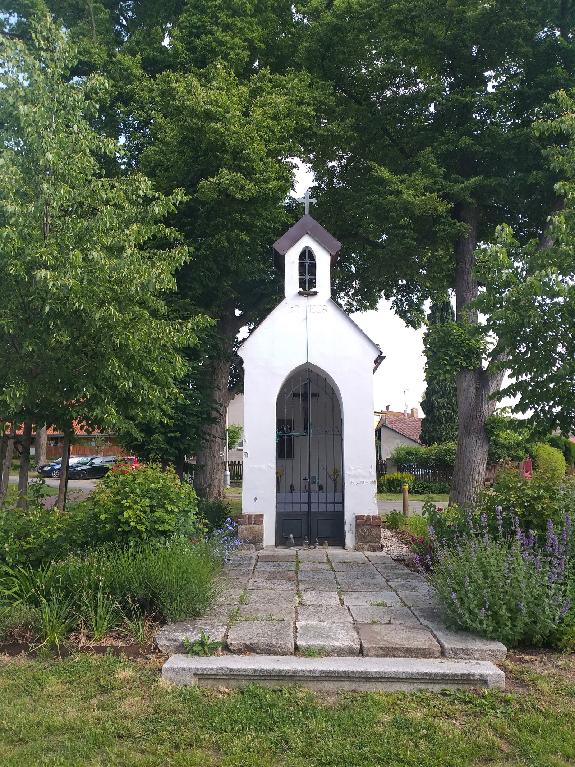 Srdečně zveme k bohoslužbě u kapličky sv. Václava na Vyžlovce.Začátek bohoslužby 28.9.2022 v 16,45 hod.Program-litanie k našim českým světcům, prosby za naše zemřelé a potom mše svatá.Farnost Kostelec nad Černými lesy.